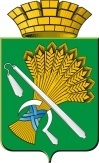 ГЛАВА КАМЫШЛОВСКОГО ГОРОДСКОГО ОКРУГАП О С Т А Н О В Л Е Н И Еот 16.01.2018 года    № 40 г.КамышловО внесении изменений в муниципальную программу «Развитие социально-экономического комплекса Камышловского городского округа до 2020 года», утвержденную постановлением главы Камышловского городского округа от 14.11.2013г. № 2028(с изменениями внесенными постановлениями от 04.03.2014 № 402, от 28.03.2014 № 503, от 29.04.2014 № 739, от 22.05.2014 № 896, от 16.06.2014 № 998, от 02.10.2014 № 1595, от 01.12.2014 № 2001, от 31.12.2014 № 2185, от 03.02.2015 № 142, от 25.02.2015 № 345, от 24.03.2015 №547, от 05.06.2015 № 839, от 23.06.2015 № 922, от 21.08.2015 № 1252, от 25.09.2015 № 1382, от 24.11.2015 № 1622, от 14.12.2015 № 1717, от 31.12.2015 № 1824, от 05.02.2016 №130, от 02.03.2016 № 234, от 21.06.2016 № 661, от 15.12.2016 № 1280, от 18.01.2017 № 48, от 31.01.2017 № 90, от 13.02.2017 № 11, от 14.03.2017 № 205, от 09.06.2017 № 555, от 18.07.2017 № 687, от 17.08.2017 № 776, от 03.10.2017 № 900, от 20.11.2017 № 1075)В соответствии с Федеральным законом от 06.10.2003г № 131 «Об общих принципах организации местного самоуправления в Российской Федерации, со статьей 179 Бюджетного кодекса Российской Федерации», с Решением Думы Камышловского городского округа от 23.11.2017 № 179, от 26.12.2017 № 199 «О внесении изменений в решение думы Камышловского городского округа от 09.12.2016г. № 50 «О бюджете Камышловского городского округа на 2017 год и плановый период 2018 и 2019 годов», с постановлением главы Камышловского городского округа от 04.10.2013 № 1786 «Об утверждении Порядка формирования и реализации муниципальных программ Камышловского городского округа», руководствуясь Уставом Камышловского городского округа,ПОСТАНОВЛЯЮ:1. Внести в муниципальную программу «Развитие социально-экономического комплекса Камышловского городского округа до 2020 года», утвержденную постановлением главы Камышловского городского округа от 14.11.2013г. № 2028 «Об утверждении муниципальной программы «Развитие социально-экономического комплекса Камышловского городского округа до 2020 года» (с изменениями внесенными постановлениями от 04.03.2014 № 402, от 28.03.2014 № 503, от 29.04.2014 № 739, от 22.05.2014 № 896,от 16.06.2014 № 998, от 02.10.2014 № 1595, от 01.12.2014 № 2001, от 31.12.2014 № 2185, от 03.02.2015 № 142, от 25.02.2015 № 345, от 24.03.2015 № 547, от 05.06.2015 № 839, от 23.06.2015 № 922, от 21.08.2015 № 1252, от 25.09.2015 № 1382, от 24.11.2015 № 1622, от 14.12.2015 № 1717, от 31.12.2015 № 1824, от 05.02.2016 № 130, от 02.03.2016 № 234, от 21.06.2016 № 661, от 15.12.2016 № 1280, от 18.01.2017 № 48, от 31.01.2017 № 90, от 13.02.2017 № 115, от 14.03.2017 № 205, от 09.06.2017 № 555, от 18.07.2017 № 687, от 17.08.2017 № 776, от 03.10.2017 № 900, от 20.11.2017 №179 (далее программа), следующие изменения:1.2. В паспорте Программы:- строку «Цели и задачи программы» дополнить следующего содержания: «Цель: Предоставление государственной и муниципальной поддержки в решении жилищной проблемы молодым семьям, признанным в установленном порядке нуждающимися в улучшении жилищных условий.Задача: Предоставление мер государственной и муниципальной поддержки в решении жилищной проблемы молодым семьям»;- строку «Перечень подпрограмм муниципальной программы» дополнить пунктом 22 «Обеспечение жильем молодых семей»;- строку «Перечень основных целевых показателей муниципальной программы» дополнить пунктами 99 Количество молодых семей, получивших социальную выплату на улучшение жилищных условий, 100 Количество молодых семей получивших социальную выплату».- строку «Объемы финансирования Программы по годам реализации, тыс.рублей» изложить в следующей редакции:«Всего: 210414850,70в том числе: 2014 год – 389441668,992015 год – 369189100,622016 год – 458464030,172017 год – 436776026,922018 год – 148022500,002019 год – 146646024,002020 год – 151875500,00из них:федеральный бюджет: 270024050,35в том числе:2014 год – 18592000,002015 год – 43668727,092016 год – 90069608,252017 год – 60077715,012018 год – 17855000,002019 год – 17848000,002020 год – 21913000,00областной бюджет: 1080702214,56в том числе:2014 год – 231977155,082015 год – 188157980,462016 год – 212589357,312017 год – 230530421,712018 год – 70157500,002019 год – 65539500,002020 год – 81750300,00местный бюджет: 740938385,79в том числе: 2014 год – 130147313,912015 год – 137337393,072016 год – 155805064,612017 год – 146167890,202018 год – 60010000,002019 год – 63258524,002020 год – 48212200,00внебюджетные источники: 8750200,00в том числе:2014 год – 8725200,002015 год – 25000,002016 год – 0,002017 год – 0,002018 год – 0,002019 год – 0,002020 год – 0,00»1.3. Раздел 1 «Характеристика и анализ текущего состояния сферы социально-экономического развития Камышловского городского округа»:Подпрограмма «Обеспечение жильем молодых семей» разработана на основании государственной программы «Развитие физической культуры, спорта и молодежной политики в Свердловской области до 2024 года», утвержденной постановлением Правительства Свердловской области от 29.10.2013 № 1332-ПП (в ред. от 23.03.2017) (далее-государственная программа), и предусматривает создание условий, способствующих улучшению жилищных условий молодых семей.В Камышловском городском округе финансовая поддержка в решении жилищной проблемы молодым семьям, признанным в установленном порядке, нуждающимися в улучшении жилищных условий и проживающим на территории Камышловского городского округа, целенаправленно осуществляется с 2007 года.С использованием бюджетных средств в 2007-2016 годах улучшили жилищные условия 44 молодые семьи.В тоже время по состоянию на 01 января 2017 года на учете нуждающихся в улучшении жилищных условий на территории Камышловского городского округа состоит 321 молодая семья.Как правило, молодые семьи не могут получить доступ на рынок жилья без бюджетной поддержки. Даже имея достаточный уровень дохода для получения ипотечного жилищного кредита, они не могут оплатить первоначальный взнос при получении кредита. Молодые семьи в основном являются приобретателями первого в своей жизни жилья, а значит, не имеют в собственности жилого помещения, которое можно было бы использовать в качестве обеспечения уплаты первоначального взноса при получении ипотечного жилищного кредита или займа. К тому же они не имеют возможности накопить на эти цели необходимые средства. Однако данная категория населения имеет хорошие перспективы роста заработной платы по мере повышения квалификации, и государственная помощь в предоставлении средств на уплату первоначального взноса при получении ипотечных жилищных кредитов или займов будет являться для них хорошим стимулом дальнейшего профессионального роста.Другая категория молодых семей имеет возможность накопить на первоначальный взнос по ипотечному жилищному кредиту и самостоятельно приобрести жилье с привлечением средств данного кредита. Однако, находясь в репродуктивном возрасте, многие молодые семьи после вступления в брак принимают решение о рождении ребенка. В период по уходу за новорожденным ребенком платежеспособность молодой семьи резко снижается в связи с тем, что один из молодых родителей находится в отпуске по уходу за ребенком и получает пособие, а не полноценную заработную плату. В целях предоставления финансовой поддержки молодым семьям при обеспечении жильем в составе Муниципальной программы «Развитие социально-экономического комплекса Камышловского городского округа» предусмотрена подпрограмма «Обеспечение жильем молодых семей» (далее – подпрограмма).Поддержка молодых семей при решении жилищной проблемы станет основой стабильных условий жизни для этой наиболее активной части населения, повлияет на улучшение демографической ситуации на территории  Камышловского городского округа. Возможность решения жилищной проблемы, в том числе с привлечением средств ипотечного жилищного кредита или займа, создаст для молодежи стимул к повышению качества трудовой деятельности, уровня квалификации в целях роста заработной платы. Решение жилищной проблемы молодых семей позволит сформировать экономически активный слой населения.На территории Камышловского городского округа размер социальной выплаты, предоставляемой молодой семье в рамках федеральной программы составляет 35 процентов расчетной стоимости жилья-для молодых семей, не имеющих детей и 40 процентов расчетной стоимости жилья- для молодых семей, имеющих одного и более детей, и одиноко проживающих родителей с детьми.Таким образом, встает вопрос о повышении эффективности мер государственной поддержки молодых семей в улучшении жилищных условий без значительных увеличений объемов бюджетных средств.Развитая сфера ипотечного жилищного кредитования в Камышловском городском округе позволяет молодым семьям улучшать свои жилищные условия, однако, остается проблемой наличие собственных средств, которые должны быть направлены на первоначальный взнос при получении ипотечного жилищного кредита (займа), строительстве жилья, паевого взноса в жилищно-строительный кооператив.Средний размер первоначального взноса при получении ипотечного жилищного кредита (займа) составляет от 10 до 13 процентов от фактической стоимости жилья или 20 процентов от расчетной стоимости жилья, используемой в рамках федеральной программы.К тому же остается проблемой условие, связанное с ограничением возраста молодых семей для участия в подпрограмме, так как при достижении предельного возраста превышающего 35 лет одним из супругов, молодая семья, так и не получив социальную выплату, исключается из участников подпрограммы «Обеспечение жильем молодых семей» федеральной целевой программы «Жилище» на 2015-2024 годы.Организационные мероприятия подпрограммы администрации Камышловского городского округа предусматривают:1) ведение учета молодых семей, нуждающихся в улучшении жилищных условий;2) осуществление действий по признанию молодых семей нуждающимися в улучшении жилищных условий в порядке, установленном законодательством Российской Федерации;3) установление средней рыночной стоимости 1 кв. метра жилого помещения на территории Камышловского городского округа;4) принятие муниципальной подпрограммы по обеспечению жильем молодых семей;5) принятия решения о признании либо отказе в признании молодых семей участниками  подпрограммы;6)формирование сводного списка молодых семей- участников подпрограммы, изъявивших желание получить социальную выплату по Камышловскому городскому округу  в планируемом году в соответствии с Приложением № 1 к подпрограмме;7) ежегодно определение объема средств, выделяемых из местного бюджета на финансирование социальных выплат молодым семьям;8) выдача молодым семьям в установленном порядке свидетельств о праве на получение социальной выплаты на приобретение (строительство) жилья;9) обеспечение контроля за реализацией свидетельств о праве на получение социальной выплаты на приобретение (строительство) жилья;10) формирование базы данных молодых семей- участников подпрограммы по Камышловскому городскому округу;11) обеспечение освещения цели и задач подпрограммы в средствах массовой информации, действующих на территории Камышловского городского округа;12) проведение мониторинга реализации подпрограммы, подготовка информационно-аналитических и отчетных материалов;13) предоставление запрашиваемых информационно-аналитических и отчетных материалов;В рамках реализации подпрограммы молодым семьям нуждающимся в улучшении жилищных  условий предоставляется государственная финансовая поддержка в форме социальных выплат. Молодая семья может получить социальную выплату только один раз.Социальные выплаты молодым семьям предоставляются в соответствии с Правилами предоставления молодым семьям социальных выплат на приобретение (строительство) жилья и их использовании, утвержденными Постановлением Правительства Российской Федерации от 17.12.2010 года № 1050 «О федеральной целевой программы «Жилище» на 2015-2020 годы (в редакции Постановления Правительства Российской Федерации от 26.05.2016 года № 466 «О внесении изменений в федеральную целевую программу «Жилище» на 2015-2020 гг»), а также подпрограммой «Обеспечение жильем молодых семей» государственной программы. Участие молодой семьи в подпрограмме является добровольным.Условием предоставления социальной выплаты является наличие у молодой семьи помимо права на получение средств социальной выплаты дополнительных средств - собственных средств или средств, полученных по кредитному договору (договору займа) на приобретение жилого помещения или строительство жилого дома, в том числе по ипотечному жилищному кредиту (займу), необходимых для оплаты строительства жилого дома или приобретения жилого помещения. В качестве дополнительных средств молодой семьей также могут быть использованы средства (часть средств) материнского (семейного) капитала и областного материнского капитала.Условием участия в подпрограмме и предоставления социальной выплаты является согласие совершеннолетних членов молодой семьи на обработку органами местного самоуправления, исполнительными органами государственной власти Свердловской области, федеральными органами исполнительной власти персональных данных о членах молодой семьи.Согласие должно быть оформлено в соответствии со статьей 9 Федерального закона от 27 июля 2006 года N 152-ФЗ "О персональных данных".Право молодой семьи - участницы подпрограммы на получение социальной выплаты удостоверяется именным документом - свидетельством о праве на получение социальной выплаты (далее - свидетельство), которое не является ценной бумагой. Форма свидетельства утверждается Правительством Российской Федерации.Срок действия свидетельства составляет 7 месяцев с даты выдачи, указанной в этом свидетельстве.Полученное свидетельство сдается его владельцем в банк, отобранный Департаментом для обслуживания средств, предусмотренных на предоставление социальных выплат, где на имя члена молодой семьи открывается банковский счет, предназначенный для зачисления социальной выплаты. Молодая семья- владелец свидетельства заключает договор банковского счета с банком по месту приобретения жилья.Размер социальной выплаты рассчитывается на дату утверждения Департаментом списка молодых семей - претендентов на получение социальной выплаты в планируемом году по Свердловской области, указывается в свидетельстве и остается неизменным в течение всего срока его действия.Участником Подпрограммы  может быть молодая семья, в том числе молодая семья, имеющая одного ребенка и более, где один из супругов  не является гражданином Российской Федерации, а также неполная молодая семья, состоящая из одного молодого родителя, являющегося гражданином Российской Федерации, и одного ребенка и более, соответствующие следующим требованиям:1) возраст каждого из супругов либо одного родителя в неполной семье не превышает 35 лет на момент принятия Департаментом решения о включении молодой семьи в список молодых семей - претендентов на получение социальной выплаты в планируемом году по Свердловской области;2) семья признана нуждающейся в жилом помещении;3) наличие у семьи доходов, позволяющих получить кредит, либо иных денежных средств, достаточных для оплаты расчетной (средней) стоимости жилья в части, превышающей размер предоставляемой социальной выплаты (далее - платежеспособность).Под нуждающимися в жилых помещениях понимаются молодые семьи, поставленные на учет в качестве нуждающихся в улучшении жилищных условий до 1 марта 2005 года, а также молодые семьи, признанные органами местного самоуправления по месту их постоянного жительства нуждающимися в жилых помещениях после 1 марта 2005 года по тем же основаниям, которые установлены статьей 51 Жилищного кодекса Российской Федерации для признания граждан нуждающимися в жилых помещениях, предоставляемых по договорам социального найма, вне зависимости от того, поставлены ли они на учет в качестве нуждающихся в жилых помещениях.При определении для молодой семьи уровня обеспеченности общей площадью жилого помещения учитывается суммарный размер общей площади всех пригодных для проживания жилых помещений, занимаемых членами молодой семьи по договорам социального найма, и (или) жилых помещений и (или) части жилого помещения (жилых помещений), принадлежащих членам молодой семьи на праве собственности.Платежеспособность молодой семьи рассчитывается в соответствии с Порядком и условиями признания молодой семьи, имеющей достаточные доходы для оплаты расчетной (средней) стоимости жилья в части, превышающей размер социальной выплаты подпрограммы (Приложение 2 к подпрограмме).Расчет размера социальной выплаты производится в соответствии с разделом 5 Механизма реализации подпрограммы 6 «Обеспечение жильем молодых семей» государственной программы.В случае использования социальной выплаты для оплаты цены договора купли-продажи жилого помещения (за исключением средств, когда оплата цены договора купли-продажи предусматривается в составе цены договора с уполномоченной организацией на приобретение жилого помещения экономического класса на первичном рынке жилья) (далее - договор на жилое помещение); для оплаты цены договора строительного подряда на строительство жилого дома (далее - договор строительного подряда); для осуществления последнего платежа в счет уплаты паевого взноса в полном размере, после уплаты которого жилое помещение переходит в собственность молодой семьи (в случае, если молодая семья или один из супругов в молодой семье является членом жилищного, жилищно-строительного, жилищного накопительного кооператива (далее - кооператив); для уплаты первоначального взноса при получении жилищного кредита, в том числе ипотечного, или жилищного займа на приобретение жилого помещения или строительство жилого дома; для оплаты договора с уполномоченной организацией на приобретение в интересах молодой семьи жилого помещения экономического класса на первичном рынке жилья, в том числе на оплату цены договора купли-продажи жилого помещения (в случаях, когда это предусмотрено договором с уполномоченной организацией) и (или) оплату услуг указанной организации общая площадь приобретаемого жилого помещения (строящегося жилого дома) в расчете на каждого члена молодой семьи, учтенного при расчете размера социальной выплаты, не может быть меньше учетной нормы общей площади жилого помещения, установленной  органами местного самоуправления в целях принятия граждан на учет в качестве нуждающихся в жилых помещениях в месте приобретения жилого помещения или строительства жилого дома.В случае использования социальной выплаты для погашения  основной суммы долга и уплаты процентов по жилищным кредитам, в том числе ипотечным, или жилищным займам на приобретение жилого помещения или строительство жилого дома, за исключением иных процентов, штрафов, комиссий и пеней за просрочку исполнения обязательств по этим кредитам или займам общая площадь приобретаемого жилого помещения (строящегося жилого дома) в расчете на каждого члена молодой семьи на дату государственной регистрации права собственности на такое жилое помещение (жилой дом) не может быть меньше учетной нормы общей площади жилого помещения, установленной органами местного самоуправления в целях принятия граждан на учет в качестве нуждающихся в жилых помещениях в месте приобретения жилого помещения или строительства жилого дома.Молодые семьи-участники подпрограммы могут привлекать в целях  приобретения жилого помещения (строительства жилого дома) собственные средства, средства (часть средств) материнского (семейного) капитала, областного материнского капитала, средства, полученные по кредитному договору (договору займа) на приобретение жилого помещения или строительство жилого дома, в том числе по ипотечному жилищному кредиту (займу).Приобретаемое молодой семьей жилое помещение (жилые помещения) или создаваемый объект индивидуального жилищного строительства должны находится на территории Свердловской области.Социальная выплата молодым семьям предоставляется в соответствии с Правилами предоставления молодым семьям социальных выплат на приобретение жилья и их использования, утвержденными Постановлением Правительства Российской  Федерации от 17.12.2010 № 1050 «О федеральной целевой программе «Жилище» на 2015-2020 годы», и в Порядке, предусмотренном подпрограммой «Обеспечение жильем молодых семей» государственной программы.В случае использования социальной выплаты на уплату первоначального взноса по ипотечному жилищному кредиту (займу) допускается оформление приобретенного жилого помещения или построенного жилого дома в собственность одного из супругов или обоих супругов. При этом лицо (лица), на чье имя оформлено право собственности на жилое помещение или жилой дом, представляет в администрацию Камышловского городского округа нотариально заверенное обязательство переоформить приобретенное с помощью социальной выплаты жилое помещение или построенный с помощью социальной выплаты жилой дом в общую собственность всех членов семьи, указанных в свидетельстве, в течение 6 месяцев после снятия обременения с жилого помещения или жилого дома.Приобретаемое молодой семьей жилое помещение должно находиться или строительство жилого дома должно осуществляться на территории Свердловской области.Размер социальной выплаты составляет 35 процентов расчетной стоимости жилья для молодых семей, не имеющих детей, и 40 процентов расчетной стоимости жилья для молодых семей, имеющих одного и более детей, а также для неполных молодых семей, состоящих из одного молодого родителя и одного ребенка или более. Социальная выплата может выплачиваться за счет средств бюджетов всех уровней.Для молодых семей доля социальной выплаты за счет средств местного бюджета составляет не менее 10 процентов расчетной стоимости жилья, доля областного и при наличии федерального бюджета составляет не более 25 и 30 процентов расчетной стоимости жилья в зависимости от состава семьи.Средства областного бюджета перечисляются в форме субсидий на софинансирование социальных выплат молодым семьям на приобретение (строительство) жилья в доход бюджета Камышловского городского округа в соответствии с Порядком предоставления из областного бюджета субсидий местным бюджетам муниципальных образований в Свердловской области.Предоставление субсидий из федерального бюджета бюджетам субъектов Российской Федерации на софинансирование расходных обязательств субъектов Российской Федерации на предоставление социальных выплат молодым семьям на приобретение (строительство) жилья осуществляется в соответствии с Правилами предоставления субсидий из федерального бюджета бюджетам субъектов Российской Федерации на предоставление социальных выплат молодым семьям на приобретение (строительство) жилья подпрограммы «Обеспечение жильем молодых семей» федеральной целевой программы «Жилище» на 2020 годы.В софинансировании социальных выплат могут участвовать организации, за исключением организаций, предоставляющих кредиты (займы) на приобретение или строительство жилья, в том числе ипотечные жилищные кредиты. Софинансирование может в форме предоставления дополнительных финансовых средств на софинансирование социальных выплат, при этом доля всех бюджетов не подлежит изменению, предоставления материально-технических ресурсов на строительство жилья для молодых семей - участников подпрограммы, а также иные формы поддержки. Конкретные формы участия организаций в реализации подпрограммы определяются в соглашении, заключаемом между организациями и администрацией Камышловского городского округа в порядке, устанавливаемом нормативными правовыми актами Правительства Свердловской области и администрацией Камышловского городского округа.Специалисты - члены молодых семей, занятые перспективными исследованиями и разработками в области создания наукоемкой и высокотехнологичной продукции для нужд обороны и безопасности государства, могут участвовать в подпрограмме, а также претендовать на дополнительную поддержку организаций-работодателей. Форма дополнительной поддержки определяется организациями-работодателями.В случае, когда после начисления социальных выплат в бюджете Камышловского городского округа сложился остаток средств областного или, при наличии, федерального бюджета, выделенных в качестве субсидии на предоставление социальных выплат молодым семьям на приобретение (строительство) жилья в текущем финансовом году (далее - остаток средств), он направляется на предоставление социальной выплаты молодой семье, следующей по списку молодых семей - участников подпрограммы, изъявивших желание получить социальную выплату по Камышловскому городскому округу в конкретном году, при этом размер социальной выплаты должен соответствовать размеру социальной выплаты, предусмотренному подпрограммой. Решение об увеличении доли местного бюджета принимается администрацией Камышловского городского округа и направляется в Департамент. Если решение об увеличении доли средств местного бюджета не принимается администрацией Камышловского городского округа, остаток средств возвращается в областной бюджет в порядке, предусмотренном законодательством Российской Федерации.В случае выделения субсидии на предоставление социальных выплат молодым семьям на приобретение (строительство) жилья бюджету Камышловского городского округа и в местном бюджете недостаточно средств для обеспечения софинансирования, то средства бюджета Камышловского городского округа подлежат увеличению до минимального достаточного размера, необходимого для софинансирования социальных выплат молодым семьям.В случае прохождения Свердловской области федерального отбора субъектов Российской Федерации для реализации Подпрограммы в году, в котором Камышловский городской округ прошел отбор муниципальных образований в Свердловской области, бюджетам которых могут быть предоставлены субсидии на софинансирование социальных выплат молодым семьям на приобретение (строительство) жилья и объем субсидии из областного бюджета, меньше чем расходные обязательства Камышловского городского округа социальная(ые) выплата(ы) молодой(ым) семье(ям)  выплачиваются за счет средств местного бюджета в размере, предусмотренной подпрограммой. В данном случае реализация социальных выплат осуществляется в порядке и на условиях, установленных подпрограммой «Обеспечение жильем молодых семей» государственной программы и объем средств местного бюджета уменьшению не подлежит. В случае возникновения остатка средств местного бюджета, объем средств местного бюджета подлежит увеличению до полной социальной выплаты семье, следующей по списку.В случае выделения субсидии из областного бюджета на софинансирование социальных выплат молодым семьям на приобретение (строительство) жилья и в местном бюджете Камышловского городского округа не достаточно средств для обеспечения  софинансирования, объем средств  местного бюджета подлежит увеличению до минимального достаточного размера, необходимого для софинансирования социальных выплат молодым семьям.В случае выделения субсидии из федерального бюджета на софинансирование социальных выплат молодым семьям на приобретение (строительство) жилья и в местном бюджете Камышловского городского округа недостаточно средств для обеспечения софинансирования, объем средств местного бюджета подлежит увеличению до минимального достаточного размера, необходимого для софинансирования социальных выплат молодым семьям.Предусматриваются следующие механизмы по софинансированию расходных обязательств по предоставлению социальных выплат:1. увеличение объема средств местного бюджета Камышловского городского округа до минимального достаточного размера, необходимого для софинансирования социальных выплат молодым семьям, в случае выделения средств областного бюджета;2. увеличение объема средств местного бюджета Камышловского городского  округа до минимального достаточного размера, необходимого для софинансирования социальных выплат молодым семьям, в случае выделения средств федерального бюджета;3. увеличение объема средств местного бюджета Камышловского городского  округа до полной социальной выплаты в случае нехватки средств местного бюджета Камышловского городского округа для исполнения гарантийных обязательств данных Камышловским городским округом исполнителю подпрограммы при прохождении отбора  муниципальных образований, расположенных на территории Свердловской области, бюджетам которых могут быть предоставлены субсидии на предоставление социальных выплат молодым семьям на приобретение (строительство) жилья, который применяется в случае, если остаток средств местного бюджета равен либо составляет более половины размера социальной выплаты, которую необходимо предоставить следующей по списку молодой семье, с учетом внесения всех изменений в список молодых семей- претендентов на получение социальной выплаты по Свердловской области по Камышловскому городскому округу.Приложение № 1к подпрограмме "Обеспечение жильем молодых семей"муниципальной программыКамышловского городского округа«Развитие социально-экономического комплекса»ПОРЯДОКФОРМИРОВАНИЯ СПИСКА МОЛОДЫХ СЕМЕЙ - УЧАСТНИКОВПОДПРОГРАММЫ,  ИЗЪЯВИВШИХ ЖЕЛАНИЕ ПОЛУЧИТЬСОЦИАЛЬНУЮ ВЫПЛАТУ ПО КАМЫШЛОСВКОМУ ГОРОДСКОМУ ОКРУГУНастоящий Порядок определяет формирование списка молодых семей - участников подпрограммы, изъявивших желание получить социальную выплату по Камышловскому городскому округу в планируемом году.В список молодых семей - участников подпрограммы, изъявивших желание получить социальную выплату по Камышловскому городскому округу, включаются молодые семьи, представившие в администрацию Камышловского городского округа (далее- администрация), документы на участие в подпрограмме и признанные администрацией участниками подпрограммы.Администрация в срок до 01 сентября года, предшествующего планируемому, осуществляют формирование списка молодых семей - участников подпрограммы, изъявивших желание получить социальную выплату по Камышловскому городскому округу, по форме согласно приложению № 1 к настоящему Порядку.Заявления от молодых семей на участие в подпрограмме принимаются до 01 сентября 2023 года.Список молодых семей - участников подпрограммы, изъявивших желание получить социальную выплату, формируется в хронологической последовательности по дате постановки на учет молодой семьи в качестве нуждающейся в улучшении жилищных условий и направляется в Департамент в составе заявки на отбор муниципальных образований, бюджетам которых могут быть предоставлены субсидии на софинансирование социальных выплат молодым семьям для приобретения (строительства) жилья.В первую очередь в список молодых семей - участников подпрограммы изъявивших желание получить социальную выплату, включаются молодые семьи - участники подпрограммы, поставленные на учет в качестве нуждающихся в улучшении жилищных условий до 01 марта 2005 года, а также молодые семьи, имеющие трех и более детей.Список молодых семей - участников подпрограммы, изъявивших желание получить социальную выплату по Камышловскому городскому округу в планируемом году, утверждается один раз в год постановлением главы Камышловского городского округа (далее- постановление) Сформированный на 01 сентября список молодых семей - участников подпрограммы, изъявивших желание получить социальную выплату, утверждается постановлением с 01 сентября и до момента представления его в составе заявки на отбор муниципальных образований, бюджетам которых могут быть предоставлены субсидии на предоставление социальных выплат молодым семьям на приобретение (строительство) жилья.В список молодых семей - участников подпрограммы, изъявивших желание получить социальную выплату по Камышловскому городскому округу, в планируемом году включаются молодые семьи - участники подпрограммы, признанные постановлением участниками подпрограммы. Вышеуказанные молодые семьи подают заявления по форме согласно приложению № 2 Правил предоставления молодым семьям социальных выплат на приобретение (строительство) жилья и их использования подпрограммы «Обеспечение жильем молодых семей» федеральной целевой программы «Жилище» на 2015-2020 годы, утвержденная постановлением Правительства Российской Федерации от 17.12.2010 № 1050.Администрация представляет в Департамент документы для внесения изменений в сводный список молодых семей - участников подпрограммы, изъявивших желание получить социальную выплату по Камышловскому городскому округу, не чаще одного раза в месяц. При возникновении оснований для внесения изменений в сводный список молодых семей - участников подпрограммы, изъявивших желание получить социальную выплату по Камышловскому городскому округу в текущем месяце после указанного срока, администрация представляет документы, являющиеся основанием для внесения изменений, в течение первых 5 дней следующего месяца.Уведомление о внесении изменений в список молодых семей - участников подпрограммы, изъявивших желание получить социальную выплату по Камышловскому городскому округу, с указанием причин внесения изменений и измененный список молодых семей - участников подпрограммы, изъявивших желание получить социальную выплату, направляются в Департамент в течение 10 дней после принятия решения о внесении изменений в список молодых семей - участников подпрограммы, изъявивших желание получить социальную выплату по Камышловскому городскому округу.Администрация в течение 5 рабочих дней после доведения лимитов бюджетных обязательств в целях подтверждения объемов софинансирования социальных выплат молодым семьям на приобретение (строительство) жилья представляют в Департамент выписку из местного бюджета.Администрация доводит до сведения молодых семей - участников подпрограммы, изъявивших желание получить социальную выплату в соответствующем году, решение Департамента по вопросу включения их в список молодых семей - претендентов на получение социальных выплат в соответствующем году по Свердловской области в течение 5 рабочих дней после получения из Департамента выписки из утвержденного списка молодых семей - претендентов на получение социальных выплат в соответствующем году по Свердловской области.Администрация в течение 5 рабочих дней после получения уведомления о лимитах бюджетных обязательств, предусмотренных на предоставление субсидий из областного бюджета, предназначенных для предоставления социальных выплат, оповещает способом, позволяющим подтвердить факт и дату оповещения, молодые семьи - претендентов на получение социальной выплаты в соответствующем году о необходимости представления документов для получения свидетельства о праве на получение социальной выплаты, а также разъясняет порядок и условия получения и использования социальной выплаты, предоставляемой по этому свидетельству.В течение одного месяца после получения уведомления о лимитах бюджетных ассигнований из областного бюджета, предназначенных для предоставления социальных выплат, администрация производит оформление свидетельств и выдачу их молодым семьям - претендентам на получение социальных выплат в соответствии со списком молодых семей - претендентов на получение социальных выплат в соответствующем году, утвержденным Департаментом.Администрация представляют документы для внесения изменений в список молодых семей - претендентов на получение социальной выплаты по Свердловской области в течение 5 рабочих дней после возникновения основания для внесения изменений.Основаниями для внесения изменений в список молодых семей - участников подпрограммы, изъявивших желание получить социальную выплату по Камышловскому городскому округу являются:1) личное заявление молодой семьи об отказе от участия в подпрограмме. Заявления от молодых семей составляются в произвольной форме, подписываются обоими супругами (либо одним в неполной семье); в тексте заявления молодая семья должна указать период отказа от участия в подпрограмме  в определенном году либо от участия в подпрограмме вообще;2) снятие молодой семьи с учета нуждающихся в жилых помещениях, за исключением случаев использования социальной выплаты на цель, предусмотренную подпунктом 6 пункта 5 приложения № 1 к подпрограмме 6 «Обеспечение жильем молодых семей» государственной программы;3) достижение предельного возраста одним из членов молодой семьи до момента формирования списка молодых семей - претендентов на получение социальной выплаты по Свердловской области в конкретном году, утвержденного приказом Департамента;4) изменение объемов финансирования социальных выплат молодым семьям за счет бюджетных средств, предусмотренных в виде субсидий Камышловского городского округа. Под изменениями объемов финансирования в данном случае понимается изменение объемов средств областного и местного бюджетов, в том числе при поступлении средств из федерального бюджета, на данные цели;5) изменение средней рыночной стоимости одного квадратного метра жилья, используемой для расчета социальной выплаты на территории Камышловского городского округа. Установленный размер средней рыночной стоимости является существенным показателем при расчете размера социальной выплаты, предоставляемой молодой семье;6) изменение численного состава молодой семьи - участницы подпрограммы  в случае рождения, усыновления, развода, брака, смерти. Для внесения изменений в численный состав семьи молодая семья обязательно подает заявление с указанием причины изменений, представляет документ, удостоверяющий факт рождения, усыновления, развода, брака, смерти. Администрация  обязана проверять нуждаемость в улучшении жилищных условий молодой семьи в случае изменения ее численного состава;7) изменение очередности по списку молодых семей - участников подпрограммы, изъявивших желание получить социальную выплату, в случае добавления молодых семей в хронологической последовательности по дате постановки на учет;8) неподтверждение платежеспособности;9) изменение реквизитов документов членов молодой семьи, представляемых молодой семьей для участия в подпрограмме;10) решение суда, содержащее требование о включении молодой семьи в список либо об исключении молодой семьи из списка.Администрация несет ответственность за составление списков молодых семей - участников подпрограммы, изъявивших желание получить социальную выплату по Камышловскому городскому округу, а также за своевременность представления документов, необходимых для внесения изменений в список, и достоверность содержащейся в них информации.Для внесения изменений в сводный список молодых семей - участников подпрограммы, изъявивших желание получить социальную выплату по Свердловской области, и список молодых семей - претендентов на получение социальной выплаты в планируемом году по Свердловской области администрация предоставляет в Департамент следующие документы:1) уведомление администрации о внесении изменений в соответствующий список. В тексте уведомления указываются причины внесения изменений в списки. Уведомление составляется по форме, установленной настоящим Порядком;2) копия постановления об утверждении соответствующего решения о внесении изменений в списки;3) список молодых семей - участников подпрограммы, изъявивших желание получить социальную выплату по Камышловскому городскому округу, с учетом внесенных изменений. Список представляется на бумажном и электронном носителях (диск, флеш-накопитель) в формате текстового редактора Microsoft Word. Список должен быть прошит, пронумерован и скреплен печатью администрации.Документы представляются в Департамент не позднее 10 рабочих дней после принятия   администрацией решения о внесении изменений в список молодых семей - участников подпрограммы, изъявивших желание получить социальную выплату по Камышловскому городскому округу.Приложение № 1к Порядкуформирования списка молодыхсемей - участников подпрограммы, изъявивших желание получить социальную выплату по Камышловскому городскому округу "Обеспечение жильем молодых семей"муниципальной программыКамышловского городского округа«Развитие социально-экономического комплекса»СПИСОКмолодых семей - участников подпрограммы "Обеспечение жильем молодых семей" государственной программыСвердловской области "Развитие физической культуры, спорта имолодежной политики в Свердловской области до 2024 года",изъявивших желание получить социальную выплатупо Камышловскому городскому округу на ______ годГлава Камышловского городского округа                                                                                                 И.О. Фамилия М.П.Приложение № 2к Порядкуформирования списков молодыхсемей - участников подпрограммы, изъявивших желание получить социальную выплату по Камышловскому городскому округу "Обеспечение жильем молодых семей"муниципальной программыКамышловского городского округа«Развитие социально-экономического комплекса»                                          В Департамент молодежной политики                                                                                                     Свердловской областиУВЕДОМЛЕНИЕ___________________________________________________________________________________________(наименование муниципального образования)уведомляет о том, что___________________________________________________________________________________________(наименование органа местного самоуправления, уполномоченного             принимать решение о внесении изменений в список)принято  решение  о  внесении изменения (изменений) в список молодых семей, изъявивших желание получить социальную выплату по___________________________________________________________________________________________.(наименование муниципального образования)Приложения: 1. Копия решения органа местного самоуправления на _________ л. в 1 экз.            2. Список молодых семей - участников подпрограммы 6, изъявивших желание  получить  социальную  выплату,  с внесенными в него изменениями на____ л. в 1 экз.Глава Камышловского городского округа                                                                                                 И.О. Фамилия"__" ___________ 20__М.П.Приложение № 2подпрограмме "Обеспечение жильем молодых семей"муниципальной программыКамышловского городского округа«Развитие социально-экономического комплекса»ПОРЯДОК И УСЛОВИЯПРИЗНАНИЯ МОЛОДОЙ СЕМЬИ ИМЕЮЩЕЙ ДОСТАТОЧНЫЕ ДОХОДЫДЛЯ ОПЛАТЫ РАСЧЕТНОЙ (СРЕДНЕЙ) СТОИМОСТИ ЖИЛЬЯВ ЧАСТИ, ПРЕВЫШАЮЩЕЙ РАЗМЕР СОЦИАЛЬНОЙ ВЫПЛАТЫ1. Настоящий Порядок разработан для установления единого подхода к признанию администрацией молодых семей имеющих достаточные доходы для оплаты расчетной (средней) стоимости жилья в части, превышающей размер предоставляемой социальной выплаты (далее - платежеспособность), в целях участия молодой семьи в подпрограмме.2. Молодая семья признается администрацией платежеспособной, если разница между расчетной стоимостью жилья, используемой для расчета социальной выплаты, и размером социальной выплаты меньше или равна сумме средств, подтвержденных документами, представленными молодой семьей для расчета платежеспособности.3. Для расчета платежеспособности молодая семья может представить в администрацию следующие документы:1) справку из кредитной организации, в которой указан размер кредита (займа), который может быть предоставлен одному из супругов молодой семьи, исходя из совокупного дохода семьи;2) справку организации, предоставляющей заем, в которой указан размер предоставляемого займа одному из супругов молодой семьи;3) выписку о наличии средств на счете в банке, который открыт на одного из супругов молодой семьи. Счет должен находиться в банке, расположенном на территории Российской Федерации. Счет в банке должен быть открыт в рублях;4) копию соглашения (договора займа) между гражданином и одним из супругов молодой семьи о предоставлении займа на приобретение жилья. Копия соглашения (договора займа) представляется вместе с оригиналом для сличения подлинности;5) заявление о наличии государственного материнского (семейного) капитала, который она планирует использовать на приобретение жилого помещения или строительство жилого дома с использованием средств социальной выплаты на приобретение жилого помещения или строительство жилого дома и просит учесть средства государственного материнского (семейного) капитала при расчете платежеспособности;6) заявление о наличии областного материнского (семейного) капитала, который она планирует использовать на приобретение жилого помещения или строительство жилого дома с использованием средств социальной выплаты на приобретение жилого помещения или строительство жилого дома и просит учесть средства областного материнского (семейного) капитала при расчете платежеспособности.4. При расчете платежеспособности молодой семьи документы, указанные в пункте 3 настоящего Порядка, учитываются в совокупности либо отдельно, по желанию молодой семьи.При расчете платежеспособности молодой семьи учитываются документы, указанные в пункте 3 настоящего Порядка, представленные одним из супругов молодой семьи, который не является гражданином Российской Федерации.5. При расчете платежеспособности с использованием государственного материнского (семейного) капитала администрация запрашивает сведения о размере (оставшейся части) государственного материнского (семейного) капитала в территориальном Отделении Пенсионного Фонда Российской Федерации по Свердловской области, в котором находится дело лица (заявителя), имеющего право на государственную поддержку.6. При расчете платежеспособности с использованием областного материнского (семейного) капитала администрация запрашивает сведения о размере (оставшейся части) областного материнского (семейного) капитала в территориальном исполнительном органе государственной власти Свердловской области - Управлении социальной политики Министерства социальной политики Свердловской области, оформившем областной материнский капитал.7. Сведения о размере (оставшейся части) государственного материнского (семейного) капитала и сведения о размере (оставшейся части) областного материнского (семейного) капитала могут быть предоставлены молодой семьей по ее желанию.2. В подпрограмме «Благоустройство и озеленение Камышловского городского округа»:2.2.1. В мероприятии «Организация благоустройства и озеленение на территории Камышловского городского округа» в 2017 году сумму «3274300,00 руб.» заменить на сумму «2974300,00 руб.»;2.2. В строке «Всего по подпрограмме» в графе 3 сумму «13100645,91 руб.» заменить на сумму «12800645,91 руб.».2.3. В подпрограмме «Обеспечение мероприятий по повышению безопасности дорожного движения на территории Камышловского городского округа»:2.3.1. В мероприятии «Содержание и ремонт автомобильных дорог местного значения» в 2017 году сумму «15399352,26 руб.» заменить на сумму «15185769,62 руб.»;2.3.2. В строке «Всего по программе» в графе 3 сумму «19799466,42 руб.» заменить на сумму «19585883,78 руб.».2.4. В подпрограмме «Социальная поддержка отдельных категорий граждан на территории Камышловского городского округа»:2.4.1. В мероприятии «Осуществление государственного полномочия Свердловской области по предоставлению отдельным категориям граждан компенсаций расходов на оплату жилого помещения и коммунальных услуг в соответствии с Законом Свердловской области «О наделении органов местного самоуправления муниципальных образований, расположенных на территории Свердловской области, государственным полномочием Свердловской области по предоставлению отдельным категориям граждан компенсаций на оплату жилого помещения и коммунальных услуг» в 2017 году сумма «46686000,00 руб.» заменить на сумму «46711000,00 руб.»;2.4.2. В мероприятии «Осуществление государственного полномочия Свердловской области в соответствии с Законом Свердловской области «О наделении органов местного самоуправления муниципальных образований, расположенных на территории Свердловской области, государственным полномочием Свердловской области по предоставлению отдельным категориям граждан компенсаций расходов на оплату жилого помещения и коммунальных услуг» в части компенсации отдельным категориям граждан оплаты взноса на капитальный ремонт общего имущества в многоквартирном доме» в 2017 году сумму «32900,00 руб.», в том числе федеральный бюджет, заменить на сумму «35700,00 руб.»;2.4.3. Дополнить мероприятием «Возмещение расходов на захоронение Почетного гражданина города Камышлова» в 2017 году сумма «56266,00 руб.»;2.4.4. В мероприятии «Приобретение памятных подарков в соответствии с календарем знаменательных дат» в 2017 году сумму «554700,00 руб.» заменить на сумму «614700,00 руб.»;2.4.5. В мероприятии «Услуги по перевозке отдельных категорий граждан-больных гемодиализом» в 2017 году сумму «1123200,00 руб.» заменить на сумму «1162500,00 руб.»;2.4.6. В строке «Всего по программе» в графе 3 сумму «92124400,00 руб.» заменить на сумму «97307766,00 руб.».2.5. В подпрограмме «Обеспечение реализации мероприятий муниципальной программы «Развитие социально-экономического комплекса Камышловского городского округа до 2020 года»:2.5.1. В мероприятии «Обеспечение деятельности муниципальных учреждений» в 2017 году сумму «11397900,00 руб.» заменить на сумму «11759022,65 руб.»;2.5.2. В строке «Всего по программе» в графе 3 сумму «11500300,00 руб.» заменить на сумму «11861422,65руб.».2.6. В подпрограмме «Стимулирование развития инфраструктуры Камышловского городского округа»:2.6.1. В мероприятии «Разработка проектно-сметной документации на объекты капитального строительства, в т.ч. экспертиза сметной документации» в 2017 году сумму «4436577,00 руб.» заменить на сумму « 3594480,08»;2.6.2. Исключить в 2017 году мероприятие «Подготовка документации по планировке территорий в целях создания условий для развития капитального строительства, в т.ч. жилищного» сумма 400000,00 рублей.2.6.3. В мероприятии «Разработка информационной системы градостроительной деятельности Камышловского городского округа» в 2017 году сумму «200000,00 руб.» заменить на сумму «194320,00 руб.»;2.6.4. В строке «Всего по программе» в графе 3 в 2017 году сумму «5036577,00 руб.» заменить на сумму «3788800,08 руб.».2.7. В подпрограмме «Переселение граждан из аварийного жилищного фонда в Камышловском городском округе»:2.7.1. В мероприятии «Обеспечение мероприятий по переселению граждан из аварийного жилищного фонда» в 2017 году сумму «53481988,25 руб. » заменить на сумму «52849442,25 руб.»;2.7.2. В строке «Всего по подпрограмме» в графе 3 сумму «277955093,73 руб.» заменить на сумму «277322547,73 руб.».2.8. В подпрограмме «Обеспечение деятельности по комплектованию, учету, хранению и использованию архивных документов»:2.8.1. Дополнить мероприятием «Реализация мер по поэтапному повышению средней заработанной платы работников муниципальных архивных учреждений» в 2017 году сумма «356321,00 руб.», в т.ч. федеральный бюджет.2.8.2. В строке «Всего по программе» в графе 3 сумму «3141600,00 руб.» заменить на сумму «3497921,00 руб.».3. План мероприятий по выполнению программы «Развитие социально-экономического комплекса Камышловского городского округа до 2020 года» изложить в новой редакции (прилагается).4. Настоящее постановление разместить на официальном сайте Камышловского городского округа и опубликовать в газете «Камышловские известия».5. Контроль за выполнением настоящего постановления возложить на заместителя главы администрации Камышловского городского округа Власову Е.Н.Глава Камышловского городского округа                                     А.В.ПоловниковНомер строкиНомер строки в списке молодых семей - участников подпрограммы 6 "Обеспечение жильем молодых семей" государственной программы Свердловской области "Развитие физической культуры, спорта и молодежной политики в Свердловской области до 2024 года", изъявивших желание получить социальную выплату в планируемом году (сформированный органом местного самоуправления муниципального образования, расположенного на территории Свердловской области, до 01 сентября года, предшествующего планируемому)Дата, номер решения о признании молодой семьи учстниками подпрограммы 6 "Обеспечение жильем молодых семей" государственной программы Свердловской области "Развитие физической культуры, спорта и молодежной политики в Свердловской области до 2024 года"Дата постановки на учет молодой семьи в качестве нуждающейся в улучшении жилищных условийДанные о членах молодой семьиДанные о членах молодой семьиДанные о членах молодой семьиДанные о членах молодой семьиДанные о членах молодой семьиДанные о членах молодой семьиДанные о членах молодой семьиРасчетная стоимость жильяРасчетная стоимость жильяРасчетная стоимость жильяПланируемый размер социальной выплаты, предоставляемый молодой семье, всего (тыс. рублей)Планируемый размер социальной выплаты, предоставляемый молодой семье, всего (тыс. рублей)Номер строкиНомер строки в списке молодых семей - участников подпрограммы 6 "Обеспечение жильем молодых семей" государственной программы Свердловской области "Развитие физической культуры, спорта и молодежной политики в Свердловской области до 2024 года", изъявивших желание получить социальную выплату в планируемом году (сформированный органом местного самоуправления муниципального образования, расположенного на территории Свердловской области, до 01 сентября года, предшествующего планируемому)Дата, номер решения о признании молодой семьи учстниками подпрограммы 6 "Обеспечение жильем молодых семей" государственной программы Свердловской области "Развитие физической культуры, спорта и молодежной политики в Свердловской области до 2024 года"Дата постановки на учет молодой семьи в качестве нуждающейся в улучшении жилищных условийчлены семьи (Ф.И.О.)родственные отношения (супруг, супруга, сын, дочь)число, месяц, год рожденияпаспорт гражданина Российской Федерации или свидетельство о рождении несовершеннолетнего, не достигшего 14 летпаспорт гражданина Российской Федерации или свидетельство о рождении несовершеннолетнего, не достигшего 14 летданные свидетельства о бракеданные свидетельства о бракеСтоимость 1 кв. метра (тыс. рублей)Размер общей площади жилого помещения на семью (кв. метров)Всего (гр. 12 x гр. 13)Планируемый размер социальной выплаты, предоставляемый молодой семье, всего (тыс. рублей)Планируемый размер социальной выплаты, предоставляемый молодой семье, всего (тыс. рублей)Номер строкиНомер строки в списке молодых семей - участников подпрограммы 6 "Обеспечение жильем молодых семей" государственной программы Свердловской области "Развитие физической культуры, спорта и молодежной политики в Свердловской области до 2024 года", изъявивших желание получить социальную выплату в планируемом году (сформированный органом местного самоуправления муниципального образования, расположенного на территории Свердловской области, до 01 сентября года, предшествующего планируемому)Дата, номер решения о признании молодой семьи учстниками подпрограммы 6 "Обеспечение жильем молодых семей" государственной программы Свердловской области "Развитие физической культуры, спорта и молодежной политики в Свердловской области до 2024 года"Дата постановки на учет молодой семьи в качестве нуждающейся в улучшении жилищных условийчлены семьи (Ф.И.О.)родственные отношения (супруг, супруга, сын, дочь)число, месяц, год рождениясерия, номеркем, когда выдан(о)серия, номеркем, когда выданоСтоимость 1 кв. метра (тыс. рублей)Размер общей площади жилого помещения на семью (кв. метров)Всего (гр. 12 x гр. 13)Планируемый размер социальной выплаты, предоставляемый молодой семье, всего (тыс. рублей)Планируемый размер социальной выплаты, предоставляемый молодой семье, всего (тыс. рублей)Номер строкиНомер строки в списке молодых семей - участников подпрограммы 6 "Обеспечение жильем молодых семей" государственной программы Свердловской области "Развитие физической культуры, спорта и молодежной политики в Свердловской области до 2024 года", изъявивших желание получить социальную выплату в планируемом году (сформированный органом местного самоуправления муниципального образования, расположенного на территории Свердловской области, до 01 сентября года, предшествующего планируемому)Дата, номер решения о признании молодой семьи учстниками подпрограммы 6 "Обеспечение жильем молодых семей" государственной программы Свердловской области "Развитие физической культуры, спорта и молодежной политики в Свердловской области до 2024 года"Дата постановки на учет молодой семьи в качестве нуждающейся в улучшении жилищных условийчлены семьи (Ф.И.О.)родственные отношения (супруг, супруга, сын, дочь)число, месяц, год рождениясерия, номеркем, когда выдан(о)серия, номеркем, когда выданоСтоимость 1 кв. метра (тыс. рублей)Размер общей площади жилого помещения на семью (кв. метров)Всего (гр. 12 x гр. 13)тыс. рублейпроцентов123456789101112131415161.2.3.